	Universia.es   España :: Universitarios > Noticias > Ficha de la noticia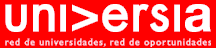 Desarrolla tus capacidades personales con la ayuda de la Universidad Carlos III de Madrid 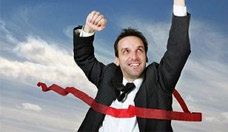 Las actividades comienzan a finales de febrero y tendrán lugar en los campus de Leganés, Getafe y ColmenarejoLos alumnos que participen en esta actividad, obtendrán el reconocimiento de un crédito de humanidades.22/01/2010		FormaciónDesarrolla tus capacidades personales con la ayuda de la Universidad Carlos III de Madrid El Programa de Mejora Personal en el que se enmarcan estos cursos lleva en marcha desde 1997Los alumnos de la Universidad Carlos III de Madrid tienen la oportunidad de desarrollar sus capacidades y habilidades personales a través de un programa de cursos programados para el próximo mes de febrero. Entre las actividades destacan aprender técnicas de estudio, desenvolverse en público, trabajar en equipo o desarrollar de forma personal.Los cursos están programados por Espacio Estudiantes y pretenden que los estudiantes maduren y crezcan personalmente y aprovechen todas sus capacidades para aplicarlo en todos los ámbitos de su vida. 

Psicología y desarrollo personal se desarrolla en el Campus de Getafe. Consta de 25 horas y comienza el 19 de febrero. Entre sus objetivos se encuentran conocer las orientaciones teóricas sobre el estudio de grupos; posibilitar el autoconocimiento, intercambio y realización personal; aproximar las bases psicológicas del desarrollo personal (pensamiento, emoción y conducta); favorecer un mayor desarrollo y aprovechamiento del potencial individual; descubrir los recursos personal; contribuir a la prevención y promoción de la salud y a la formación y al desarrollo personal integral de los estudiantes. 

El curso de Trabajo de equipo también comienza el 19 de febrero en Getafe. Durante el mismo los alumnos aprenderán a optimizar la organización, dirección y desarrollo de las reuniones; conocer las características y la oportunidad de diferentes estilos de liderazgo, desarrollar estratégicas para prevenir y resolver conflictos en el trabajo e incrementar la eficacia y la productividad del trabajo en grupo en aprendizaje cooperativo. 

Estrategias de aprendizaje se desarrollará en el Campus de Leganés y comenzará el 19 de febrero. Durante esta actividad se trata de aportar un enfoque activo y positivo del estudio; analizar la influencia de las variables psicológicas sobre el rendimiento académico; potenciar la aplicación de estrategias eficaces del aprendizaje; optimizar el rendimiento y reducir el fracaso académico. 

Por último, el curso de Hablar en público tendrá lugar en el Campus de Colmenarejo y comenzará el próximo 22 de febrero. Sus contenidos se centrarán en conocer los principios teóricos de la oratoria; analizar los diferentes métodos de presentación; desarrollar la capacidad de observación, análisis y crítica de un discurso o analizar la influencia del componente no verbal de la oratoria. 

La metodología de estudio de todos los cursos combinará la enseñanza teórica y práctica a través de clases activas, dinámicas y participativas. 

Fuente: Universidad Carlos III de Madridhttp://universitarios.universia.es/noticia.jsp?idNoticia=9703&title=DESARROLLA-TUS-CAPACIDADES-PERSONALES-CON-AYUDA-UNIVERSIDAD-CARLOS-III-MADRID&idSeccion=10